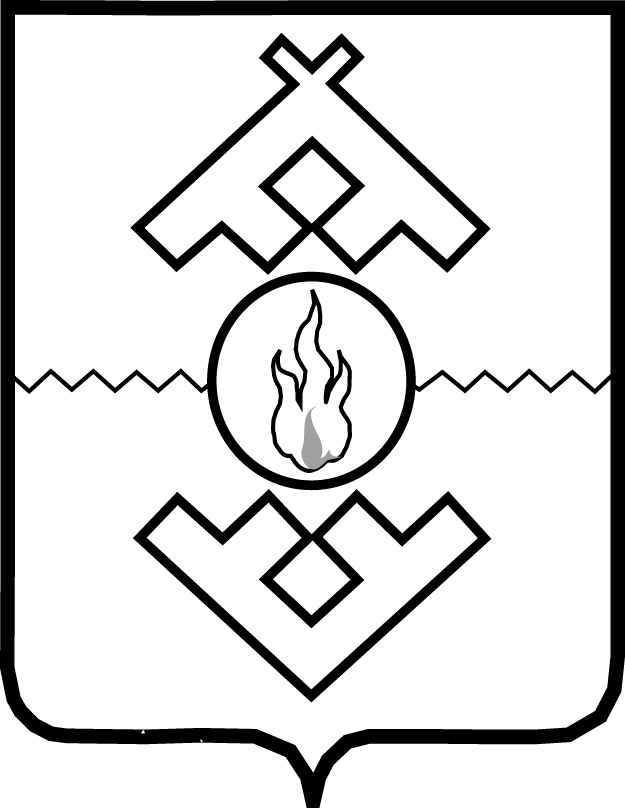 Департамент здравоохранения,труда и социальной защиты населенияНенецкого автономного округаПРИКАЗот ___ марта 2017 г. № ___г. Нарьян-МарВ целях реализации полномочий в области содействия занятости населения, в соответствии с Законом Российской Федерации от 19.04.1991 № 1032-1 «О занятости населения в Российской Федерации», на основании пункта 87 части 2 и части 4 статьи 28.3 Кодекса Российской Федерации об административных правонарушениях приказываю:1. Утвердить Перечень должностных лиц Департамента здравоохранения, труда и социальной защиты населения Ненецкого автономного округа, уполномоченных составлять протоколы об административных правонарушениях, предусмотренных статьями 5.42, 13.11.1, частью 1 статьи 19.5 и статьей                      19.7 Кодекса Российской Федерации об административных правонарушениях согласно Приложению.2. Признать утратившим силу приказ Департамента здравоохранения, труда и социальной защиты населения Ненецкого автономного округа от               15.06.2015 № 25.3. Настоящий приказ вступает в силу со дня его подписания.Исполняющий обязанностируководителя Департамента здравоохранения,труда и социальной защиты населенияНенецкого автономного округа	                                                                   О.Ю. Зайцев1. Заместитель начальника управления труда и социальной защиты Департамента здравоохранения, труда и социальной защиты населения Ненецкого  автономного округа – начальник отдела труда и занятости населения.2. Главный консультант отдела труда и занятости населения.3. Ведущий консультант отдела труда и занятости населения.________СОГЛАСОВАНО:Советник губернатора Ненецкого автономного округа	С.А. СвиридовЗаместитель руководителя Департаментаздравоохранения, труда и социальнойзащиты населения Ненецкого автономного округа	по социальным вопросам	П.В. ШевелевНачальник организационно-правового отдела 	З.В. ДуркинаЗаместитель начальника управления труда исоциальной защиты Департамента здравоохранения, труда и социальной защиты населения Ненецкого автономного округа – начальник отдела труда и занятости населения 	А.Б. АнуфриеваИсполнительГлавный консультант	А.В. КомаровскаяОб утверждении Перечня должностных лиц Департамента здравоохранения, труда и социальной защиты населения Ненецкого автономного округа, уполномоченных составлять протоколы об административных правонарушенияхПриложение к приказу Департамента здравоохранения, труда и социальной защиты населенияНенецкого автономного округаот _______ № ___«Об утверждении Перечня должностных лиц Департамента здравоохранения, труда и социальной защиты населения Ненецкого автономного округа, уполномоченных составлять протоколы об административных правонарушениях»Переченьдолжностных лиц Департамента здравоохранения, труда и социальной защиты населения Ненецкого автономного округа, уполномоченных составлять протоколы об административных правонарушениях»